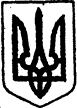 КИЇВСЬКА ОБЛАСТЬТЕТІЇВСЬКА МІСЬКА РАДАVІІІ СКЛИКАННЯСІМНАДЦЯТА  СЕСІЯРІШЕННЯ20 грудня 2022 року                                                     № 775 - 17 -VIIІ
Звіт   керівника КП «Тетіївтепломережа»Тетіївської міської радипро роботу за звітний період         Заслухавши та обговоривши звіт начальника КП «Тетіївтепломережа» про роботу господарства за звітний період, керуючись Законом України «Про місцеве самоврядування в Україні», Тетіївська міська рада                                               В И Р І Ш И Л А:1. Звіт начальника КП «Тетіївтепломережа»  Лавренюка Я.М. прийняти     до відома.2. Керівнику забезпечити особистий контроль за якістю надання  споживачам       послуг з теплопостачання.3. Контроль за виконання даного рішення покласти на депутатську   комісію з      питань торгівлі, житлово - комунального господарства    та побутового      обслуговування, управління комунальною власністю (голова комісії –     Фармагей В.В.) та першого заступника міського голови В.Й.Кизимишина. .         Міський голова                                             Богдан БАЛАГУРА